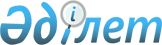 Ақжайық аудандық мәслихатының 2013 жылғы 27 желтоқсандағы № 16-2 "Ақжайық ауданының әлеуметтік көмек көрсету, оның мөлшерлерін белгілеу және мұқтаж азаматтардың жекелеген санаттарының тізбесін айқындау қағидасын бекіту туралы" шешіміне өзгеріс пен толықтыру енгізу туралы
					
			Күшін жойған
			
			
		
					Батыс Қазақстан облысы Ақжайық аудандық мәслихатының 2018 жылғы 28 наурыздағы № 17-6 шешімі. Батыс Қазақстан облысының Әділет департаментінде 2018 жылғы 6 сәуірде № 5127 болып тіркелді. Күші жойылды - Батыс Қазақстан облысы Ақжайық аудандық мәслихатының 2020 жылғы 28 ақпандағы № 43-1 шешімімен
      Ескерту. Күші жойылды - Батыс Қазақстан облысы Ақжайық аудандық мәслихатының 28.02.2020 № 43-1 шешімімен (алғашқы ресми жарияланған күнінен бастап қолданысқа енгізіледі).
      Қазақстан Республикасының 2008 жылғы 4 желтоқсандағы Бюджет кодексіне, Қазақстан Республикасының 1995 жылғы 28 сәуірдегі "Ұлы Отан соғысының қатысушылары мен мүгедектеріне және соларға теңестірілген адамдарға берілетін жеңілдіктер мен оларды әлеуметтік қорғау туралы", 2001 жылғы 23 қаңтардағы "Қазақстан Республикасындағы жергілікті мемлекеттік басқару және өзін-өзі басқару туралы", 2005 жылғы 13 сәуірдегі "Қазақстан Республикасында мүгедектерді әлеуметтік қорғау туралы" Заңдарына, Қазақстан Республикасы Президентінің 1998 жылғы 20 қаңтардағы № 3827 "Қазақстан Республикасындағы кәсіптік және өзге де мерекелер туралы" Жарлығына және Қазақстан Республикасы Үкіметінің 2013 жылғы 21 мамырдағы № 504 "Әлеуметтік көмек көрсетудің, оның мөлшерлерін белгілеудің және мұқтаж азаматтардың жекелеген санаттарының тізбесін айқындаудың үлгілік қағидаларын бекіту туралы" қаулысына сәйкес Ақжайық аудандық мәслихаты ШЕШІМ ҚАБЫЛДАДЫ:
      1. Ақжайық аудандық мәслихатының 2013 жылғы 27 желтоқсандағы № 16-2 "Ақжайық ауданының әлеуметтік көмек көрсету, оның мөлшерлерін белгілеу және мұқтаж азаматтардың жекелеген санаттарының тізбесін айқындау қағидасын бекіту туралы" шешіміне (Нормативтік құқықтық актілерді мемлекеттік тіркеу тізілімінде № 3419 тіркелген, 2014 жылғы 6 ақпандағы "Жайық таңы" газетінде жарияланған) мынадай өзгеріс пен толықтыру енгізілсін:
      көрсетілген шешіммен бекітілген Ақжайық ауданының әлеуметтік көмек көрсету, оның мөлшерлерін белгілеу және мұқтаж азаматтардың жекелеген санаттарының тізбесін айқындау қағидасында:
      8 – тармақта:
      5) тармақша алынып тасталсын;
      9-тармақ мынадай мазмұндағы 9) тармақшамен толықтырылсын:
      "9) бас бостандығынан айыру орындарынан босатылған адамдарға бейімделу үшін табыстарын есепке алмай 10 АЕК мөлшерінде көрсетіледі.".
      2. Аудандық мәслихат аппаратының ұйымдастыру бөлімінің басшысы (Т.А.Горбунова) осы шешімнің әділет органдарында мемлекеттік тіркелуін, Қазақстан Республикасы нормативтік құқықтық актілерінің эталондық бақылау банкінде және бұқаралық ақпарат құралдарында оның ресми жариялануын қамтамасыз етсін.
      3. Осы шешім оның алғашқы ресми жарияланған күнінен кейін күнтізбелік он күн өткен соң қолданысқа енгізіледі.
      "КЕЛІСІЛГЕН"
Батыс Қазақстан облысы
әкімінің орынбасары
_________________И.В.Стексов
29 наурыз 2018 жыл
					© 2012. Қазақстан Республикасы Әділет министрлігінің «Қазақстан Республикасының Заңнама және құқықтық ақпарат институты» ШЖҚ РМК
				
      Сессия төрағасы

А.Сагитов

      Мәслихат хатшысы

С.Сиражев
